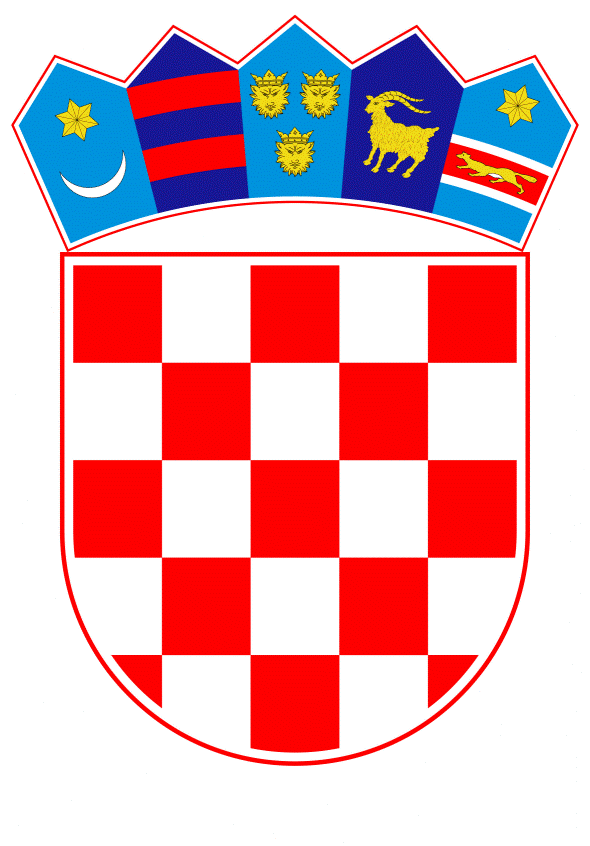 VLADA REPUBLIKE HRVATSKEZagreb, 18. veljače 2021.______________________________________________________________________________________________________________________________________________________________________________________________________________________________											PRIJEDLOG			 KLASA:									 	URBROJ:	Zagreb,										PREDSJEDNIKU HRVATSKOGA SABORAPREDMET:	Zastupničko pitanje dr. sc. Siniše Hajdaša Dončića, u vezi s imenovanjem ravnatelja Kliničkog bolničkog centra Sestre milosrdnice - odgovor Vlade 		Zastupnik u Hrvatskome saboru, dr. sc. Siniša Hajdaš Dončić, postavio je, sukladno s člancima 132., 133., 134. i 135. Poslovnika Hrvatskoga sabora („Narodne novine“, br. 81/13., 113/16., 69/17., 29/18., 53/20., 119/20. - Odluka Ustavnog suda Republike Hrvatske i 123/20.), zastupničko pitanje u vezi s imenovanjem ravnatelja Kliničkog bolničkog centra Sestre milosrdnice.		Na navedeno zastupničko pitanje Vlada Republike Hrvatske daje sljedeći odgovor:Sukladno članku 86. Zakona o zdravstvenoj zaštiti („Narodne novine“, br. 100/18., 125/19. i 147/20.) ravnatelja zdravstvene ustanove čiji je osnivač Republika Hrvatska imenuje i razrješuje upravno vijeće uz suglasnost ministra zdravstva.Upravno vijeće Kliničkog bolničkog centra Sestre milosrdnice imenovalo je vršitelja dužnosti ravnatelja ustanove, te će se postupak imenovanja provesti u roku propisanom zakonom.	 	Eventualno potrebna dodatna obrazloženja u vezi s pitanjem zastupnika dat će ministar zdravstva dr. sc. Vili Beroš, dr. med.PREDSJEDNIKmr. sc. Andrej PlenkovićPredlagatelj:Ministarstvo zdravstvaPredmet:Verifikacija odgovora na zastupničko pitanje dr. sc. Siniše Hajdaša Dončića, u vezi s imenovanjem ravnatelja Kliničkog bolničkog centra Sestre milosrdnice